City & Guilds Level 3 Diploma for Advanced Beauty Therapists (7005-03)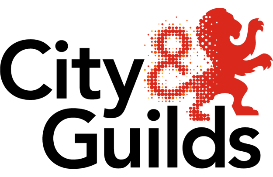 November 2022 Version 1.0Qualification at a glanceCandidate logbookContentsQualification at a glance	31	Introduction and useful words	22	Summary of unit achievement	63	Complete list of units	7Unit 301	Consult, assess, plan and prepare for beauty treatments	8What you must do:	9What you must cover	11What you must know	12Unit 302 	Implement and maintain safe, hygienic and effective working practices	15What you must do:	16What you must cover	19What you must know	20Unit 303 	Implement and maintain operational working practices to include business, retail and promotional activities	24What you must do:	25What you must cover	28What you must know	30Unit 304 	Provide body electrical therapy treatments	34What you must do:	35What you must cover	37What you must know	40Unit 305 	Provide facial electrical therapy treatments	44What you must do:	45What you must cover	47What you must know	50Unit 306 	Provide body massage treatments using advanced techniques	54What you must do:	55What you must cover	57What you must know	60Appendix 1	Glossary	64Sources of general information	68Introduction and useful wordsWelcome to your City & Guilds Candidate Logbook. It is designed to help you work towards your beauty therapy qualiﬁcation, by:Showing you what you need to achieveHelping you to record your achievements and evidence.In this logbook, you will ﬁnd the forms that you and your assessor will use for your qualiﬁcation. We’re sure that you will have lots of questions about your qualiﬁcation, and this introduction should answer some of them. Of course, your assessor should also be on hand to explain things and be your guide, but here are the answers to the main questions you may have at this early stage.What qualification am I doing?You are taking the City & Guilds Level 3 Diploma for Advanced Beauty Therapists. The units in this qualification are based on the National Occupational Standards (NOS) for Beauty Therapy. This means that the work you do to achieve this qualification is mainly about practical skills and real work activities.What do I need to achieve?Your qualification is divided into ‘units’. Each unit covers a different area of your work as a beauty therapist.To achieve the qualification, you need to achieve units to meet the qualification structure, which is included in the summary of unit achievement section. In order to achieve this qualification you must complete all units. What qualification am I doing?There are three main parts: What you must doWhat you must cover What you must know.You need to achieve all three of these parts to complete the unit. Each unit is also based on the NOS for Beauty Therapy, which describe the standard of performance (Performance criteria or P statements) you must achieve when carrying out activities in the workplace. They also state the knowledge and understanding (K statements) you will need in order to work in a salon. These standards have been mapped to the what you must do, what you must cover and what you must know sections of the units. The what you must do and what you must cover sections relate to your observation of practical skills. Whereas the ‘What you must know’ section provides all the information you will need to prepare for your knowledge assessments and includes the knowledge criteria and knowledge range. Who will decide whether I have achieved the standards?For this qualification you are either ‘competent’ or ‘not yet competent’. This means that if you have not quite got everything right when you do something, you will have a chance to do it again after more practice – remember, practice makes perfect! There are a number of people who will help to decide when you are competent:Your assessorA person who is very experienced and qualiﬁed in the area of work that you are training in. This will probably be your tutor, or it may be a supervisor or manager in your salon. Your assessor will be overseeing your work towards the qualiﬁcation on a day-to-day basis.Internal Quality Assurer (IQA)A person within your centre who checks that all the assessments made by the assessors are carried out to the correct standards.External Quality Assurer (EQA)Someone from City & Guilds who visits your centre to check that all the assessments are correct and to the same standard as those made in other centres. This ensures that you’re not working to a higher or lower level than candidates in other centres. External Quality Assurers also check that your centre is operating the qualiﬁcation properly and fairly and has all the systems and equipment in place for your qualification.How long will it take?There is no time limit set by City & Guilds for you to complete this qualification, but your centre may have some requirements that they will explain to you.The most important sources of information you are likely to need are listed below:Your tutor/assessor is the most important source of information about your qualiﬁcationYour centre’s student handbook or prospectusOn the rare occasion that you disagree with an assessor’s decision, you should use your centre’s appeals procedure. Ask an assessor or your Internal Quality Assurer (IQA) to help you if you are unsure of how to do this.Your centre will refer any unresolved problems to City & Guilds. Make a note of your centre’s website address here:The City & Guilds website (www.cityandguilds.com) or City & Guilds Customer Services team (01924 930800)What do these words mean?Here are some words that you may hear over the course of doing your qualification. You may want to refer back to this page if you hear a word and can’t remember what it means.Assessment plan An action plan set by you and your assessor at the beginning of your course and then updated as you progress through your assessments. It has key dates for collecting evidence and for reviewing your progress.Assessor A person qualiﬁed and experienced in beauty therapy treatments who will help you plan your work and assessments and organise your evidence. Your assessor will be responsible for judging if you are competent and will give you feedback.Candidate A person working towards a qualiﬁcation, i.e., yourself.Candidate appeals procedure A system within a centre designed to help you have your evidence checked again if you disagree with the outcome of an assessment. Your centre will explain this procedure to you when you start. You may also ﬁnd out at any time by asking your assessor or Internal Quality Assurer.Centre A place where training and/or assessment towards qualiﬁcations is carried out, which may be a college, training centre or work place. Only ‘approved centres’ that meet strict standards can offer City & Guilds qualiﬁcations. City & Guilds An awarding organisation for beauty therapy and many other qualiﬁcations. City & Guilds checks and approves centres, sets and monitors assessment and issues certiﬁcates to candidates. Competent This means being able to do your work well. You are competent when you show that you can work consistently to the required standards in a real work situation, and that you know and understand the correct way to do your job.Evidence Generally speaking, this is something that builds towards proof of your competence. There are different kinds of evidence, ranging from your assessor observing your work to a written test. Each unit spells out the kinds of evidence you need to collect.External Quality Assurer (sometimes called an EQA) An expert from City & Guilds who visits centres to check that all assessment is carried out correctly and to the same standard. They also check that your centre is operating the qualiﬁcation properly and fairly, and that it was all the systems and equipment in place.Internal Quality Assurer (sometimes called an IQA) A person within your centre who makes sure that assessment is carried out to the correct standard and that accurate records are kept.ObservationGenerally speaking, this means to watch or pay attention to something in great detail. For this award, it is one of the main types of evidence. Your assessor will watch you work, and judge whether you consistently meet the national standards.Outcome An outcome states what you should know, understand or be able to do as the result of a process of learningPerformance criteria This term is used to describe the practical requirements of the NOS, these are mapped into the ‘What you must do’ outcome displayed in your logbook.  The mapping can be found in the qualification handbook Portfolio The place where you keep all the evidence you collect to show that you are competent. Usually this is a ringbinder where you can put the hole-punched sheets of this logbook. Your portfolio needs to be clearly organised and all your evidence referenced to the units.Range There is performance range and knowledge and understanding range. The term performance range is sometimes used for the things listed in the ‘What you must cover’ part of the unit. You can tick these areas in your logbook following guidance from your assessor. The knowledge and understanding range can be found at the end of the What you must know section. The range for health and safety and other areas which cut across the units can be found in the More information section.Standards (National Occupational Standards, sometimes called NOS) These describe the things that an employee, or a potential employee, must be able to do consistently in a work situation, as well as the things that they must know and understand to do their job role competently. Habia sets the standards for Beauty Therapists. These standards have been used to create your qualification.Unit (mandatory and optional) The main building blocks of your award: each unit describes one aspect of your work.Vocational This qualification is a vocational award because it is based on skills and knowledge that you need in order to work and build a career as a Beauty Professional.Summary of unit achievementBy signing this summary of unit achievement we are conﬁrming that all the performance criteria, ranges and essential knowledge and understanding requirements for these units/NOS have been completed and that the evidence is authentic and has been obtained under speciﬁed conditions for which certiﬁcation is now requested.Note: City & Guilds unit numbers are three-digit numbers in front of the unit titles e.g., 301, 302.  These numbers are to be used for results entry purposes, conﬁrming achievement of units for which certiﬁcation is requested. Complete list of units Unit 301	Consult, assess, plan and prepare for beauty treatmentsThis unit is about carrying out the consultation, assessment, planning and preparation for Beauty sectors. You will need to follow the treatment protocol, legislative, regulatory and organisational requirements to implement and maintain safe, hygienic and effective working practices. It is advisable that you are aware of and comply with:first aid requirementsall related legislationmanufacturers protocolsorganisational policies and proceduresHow to achieve this unitYou must practically demonstrate in your everyday work that you have met the required standard for this unit. The standards cover:1.	What you must do2.	What you must cover3.	What you must knowWhat you must do:Simulation is not allowed for any performance evidence within this unit.You must practically demonstrate in your everyday work that you have met the standard for consulting, assessing, planning and preparing for beauty treatments.These consultations will be performed holistically in line with your various treatments.You will present five consultation forms.  You must consider, within each consultation, the skin classification, condition and sensitivity.  The types of information your client will disclose .Your assessor will observe your performance on at least 5 occasions.  Once you have achieved the performance criteria in the table above, your assessor will tick and enter the date in the table below.What you must coverBefore completing the table below you must make sure you have achieved the “what you must do” section.What you must knowYou will be assessed on your knowledge and understanding. The information below lists the knowledge and range that will be covered. Your assessor will be able to provide information on how you will be assessed and help you date and reference your evidence in the table at the end of this section.The knowledge assessed in the cross unit knowledge test is highlighted in grey below.Knowledge and Understanding Range2.20 Visual mediaphotographicvideoFor information on the scope and range for health and safety, environmental and sustainable working practices and diverse needs please refer to the appendices section.Tick the ways in which the above knowledge was covered:DeclarationSupplementary notesYour assessor may use this space for any additional comments they may have about your work.Unit sign-offThis section must be signed when the unit is complete.We confirm that this evidence is authentic and the assessments were conducted under specified conditions and that all the performance criteria, range and essential knowledge requirements have been met for this unit.Unit 302 	Implement and maintain safe, hygienic and effective working practicesThis unit is for professionals complying with the maintenance of effective health, safety, infection control and hygiene practices throughout your work, in accordance with the treatment protocol, legislative, regulatory and organisational requirements. You will need to identify, assess and implement control methods in relation to yourself, the working environment including tools, equipment and products, the individual and area to be treated, prior to the procedure being performed. It is advisable that you are aware of and comply with:first aid requirementsall related legislationmanufacturers protocolsorganisational policies and proceduresHow to achieve this unitYou must practically demonstrate in your everyday work that you have met the required standard for this unit. The standards cover:1.	What you must do2.	What you must cover3.	What you must knowWhat you must do:Simulation is not allowed for any performance evidence within this unit.Within your work you must show your assessor that you can meet the performance criteria. This safe hygienic working practices unit will be performed holistically in line with your various treatments.You must consider, within each treatment, your working environment and infection control procedures and how these apply to you and also the types of information your client will disclose .Your assessor will observe these aspects of your performance on at least 5 occasions Once you have achieved the performance criteria in the table above, your assessor will tick and enter the date in the table below.What you must coverBefore completing the table below you must make sure you have achieved the “what you must do” section.What you must knowYou will be assessed on your knowledge and understanding. The information below lists the knowledge and range that will be covered. Some of this knowledge will be assessed in one cross unit knowledge test. This knowledge will be assessed by online tests.Your assessor will be able to provide information on how you will be assessed and help you date and reference your evidence in the table at the end of this section.The knowledge assessed in the cross unit knowledge test is highlighted in grey below.Knowledge and Understanding Range2.1. Health and safetyhealth and safety legislation, regulations, directives and guidelinesLocal Authority legislation, licensing and/or registration schemesenvironmental protectioncosmetic products enforcementsafeguarding policy2.9. Infection prevention and control proceduresaseptic techniquessingle use itemsuniversal precautionsstandard precautions2.15. Treatment protocolworking environmenthealth and safetyrisk management planinfection prevention and controltreatment planinformed consenttest outcomesmanufacturer instructionsadditional advice and supportdata managementpre and post instructions and advicesustainabilitywaste managementevidence-base practicereflective practice2.18. Work related injury and ill healthphysical injuriesdisordersdiseasesmental healthfatigue2.21. Environmental and sustainable working practicesenvironmental waste managementenergy useenvironmental core practicesworking to commercial timesuse bio-degradable and compostable options or productsaware of your own and business carbon footprintFor information on the scope and range for health and safety, environmental and sustainable working practices and diverse needs please refer to the appendices section.Tick the ways in which the above knowledge was covered:DeclarationSupplementary notesYour assessor may use this space for any additional comments they may have about your work.Unit sign-offThis section must be signed when the unit is complete.We confirm that this evidence is authentic and the assessments were conducted under specified conditions and that all the performance criteria, range and essential knowledge requirements have been met for this unit.Unit 303 	Implement and maintain operational working practices to include business, retail and promotional activitiesThis unit is for professionals who are able to facilitate the overall growth and development of a successful business by providing opportunities to:promote and sell treatments, products and servicesmanage and coordinate stock controlcontribute to productivity including time management and goal settingYou will demonstrate the ability to work as an individual, within a team and in a supervisory capacity to meet the needs of the business.  It is advisable that you are aware of and comply with:first aid requirementsall related legislationmanufacturers protocolsorganisational policies and proceduresHow to achieve this unitYou must practically demonstrate in your everyday work that you have met the required standard for this unit. The standards cover:1.	What you must do2.	What you just cover3.	What you must knowWhat you must do:Simulation is not allowed for any performance evidence within this unit.Within your work you must show your assessor that you can meet the performance criteria. Your Assessor will carry out 2 observations one covering a promotional event and one covering your contribution to a team meeting of your performance when planning and implementing promotional activities.  In addition, you will need to collect further documentary evidence to show you have met all the requirements of the standard.  Once you have achieved the performance criteria in the table above, your assessor will tick and enter the date in the table below.What you must coverBefore completing the table below you must make sure you have achieved the “what you must do” section.What you must knowYou will be assessed on your knowledge and understanding. The information below lists the knowledge and range that will be covered. Some of this knowledge will be assessed in one cross unit knowledge test. This knowledge will be assessed by online tests.Your assessor will be able to provide information on how you will be assessed and help you date and reference your evidence in the table at the end of this section.The knowledge assessed in the cross unit knowledge test is highlighted in grey below.Knowledge and Understanding Range5.5 Communication methodsActive listeningNon verbal and verbal communicationReceiving feedbackAsking questions5.16 LegislationConsumer Rights ActConsumer Contracts RegulationPrices ActDistance Selling ActCosmetic Products RegulationsTrade Descriptions ActConsumer Protection Legislation6.2 DocumentsDelivery notePro-formaInvoiceCredit noteStatement of account8.5 methodsWrittenVerbalrecorded audio or visualdata legislationpaper and electronic formatsNon verbal and verbal communicationFor information on the scope and range for health and safety, environmental and sustainable working practices and diverse needs please refer to the appendices section.Tick the ways in which the above knowledge was covered:DeclarationSupplementary notesYour assessor may use this space for any additional comments they may have about your work.Unit sign-offThis section must be signed when the unit is complete.We confirm that this evidence is authentic and the assessments were conducted under specified conditions and that all the performance criteria, range and essential knowledge requirements have been met for this unit.Unit 304 	Provide body electrical therapy treatmentsThis unit is for a beauty professional providing body electrical therapy treatments using the following technologies:Electrical Muscle Simulation, GalvanicMicro currentMicrodermabrasionlow intensity LED light (below 500mW)Skin warming devicesRadiofrequency/High- frequency (3KHz – 300GHz),Lymphatic drainage equipmentto improve and maintain skin and body condition. You will also be required to do a post treatment evaluation and reflection for continuous improvement. You will need to ensure that your practices reflect up-to-date information, policies, procedures and best practice guidance. It is advisable that you are aware of and comply with:first aid requirementsall related legislationmanufacturers protocolsorganisational policies and proceduresHow to achieve this unitYou must practically demonstrate in your everyday work that you have met the required standard for this unit. The standards cover:1.	What you must do2.	What you just cover3.	What you must knowWhat you must do:Within your work you must show your assessor that you can meet the performance criteria. This unit will performed holistically in line with your various treatments.  You must consider, within your treatment, the clients body type characteristics, postral and expected reactions and adverse/unexpected reactions.Your assessor will observe your performance on at least 5 separate occasions, which must involve at least 5 different clients. Once you have achieved the performance criteria in the table above, your assessor will tick and enter the date in the table below.What you must coverBefore completing the table below you must make sure you have achieved the “what you must do” section.What you must knowYou will be assessed on your knowledge and understanding. The information below lists the knowledge and range that will be covered. Some of this knowledge will be assessed in one cross unit knowledge test.  This knowledge will be assessed by online tests.Your assessor will be able to provide information on how you will be assessed and help you date and reference your evidence in the table at the end of this section.The knowledge assessed in the cross unit knowledge test is highlighted in grey below.Knowledge and Understanding Range2.4. Anatomy and physiologythe structure and function of the body systems and there interdependence on each other:cells and tissuesskeletal muscularintegumentary systems (hair, nails and skin)endocrinecardiovascularlymphaticnervousrespiratorydigestiverenalreproductiverelative and absolute contraindications and related pathologiesintrinsic and extrinsic factors that affect skin conditionacne grading criteriathe skin barrier functionthe physical, psychological and physiological effects of body electrical treatmentsFor information on the scope and range for health and safety, environmental and sustainable working practices and diverse needs please refer to the appendices section.Tick the ways in which the above knowledge was covered:DeclarationSupplementary notesYour assessor may use this space for any additional comments they may have about your work.Unit sign-offThis section must be signed when the unit is complete.We confirm that this evidence is authentic and the assessments were conducted under specified conditions and that all the performance criteria, range and essential knowledge requirements have been met for this unit.Unit 305 	Provide facial electrical therapy treatmentsThis standard is for a Beauty professional providing facial electrical therapy treatments using the following technologies:Galvanic, Micro current, Microdermabrasion, low intensity LED light (below 500mW), Skin warming devices, Radiofrequency/High-frequency (3KHz – 300GHz), Lymphatic drainage equipment to improve and maintain skin condition. You will also be required to do a post treatment evaluation and reflection for continuous improvement. It is advisable that you are aware of and comply with:first aid requirementsall related legislationmanufacturers protocolsorganisational policies and proceduresHow to achieve this unitYou must practically demonstrate in your everyday work that you have met the required standard for this unit. The standards cover:1.	What you must do2.	What you must cover3.	What you must knowWhat you must do:Simulation is not allowed for any performance evidence within this unit.You must practically demonstrate in your everyday work that you have met the standard for providing facial electrical treatments.This unit will be performed holistically in line with your various treatments.  You must consider, within your treatment, the clients body type characteristics and expected reactions and adverse/unexpected reactions.Your assessor will observe your performance on at least 5 separate occasions, which must involve at least 5 different clients. Once you have achieved the performance criteria in the table above, your assessor will tick and enter the date in the table below.What you must coverBefore completing the table below you must make sure you have achieved the “what you must do” section.What you must knowYou will be assessed on your knowledge and understanding. The information below tells you what will be covered. Some of this knowledge will be assessed in one cross unit knowledge test. This knowledge will be assessed by online tests.Your assessor will be able to provide information on how you will be assessed and help you date and reference your evidence in the table below.The knowledge assessed in the cross unit knowledge test is highlighted in grey below.Knowledge and Understanding Range2.4. Anatomy and physiologythe structure and function of the body systems and there interdependence on each other:cells and tissuesskeletal muscularintegumentary systems (hair, nails and skin)endocrinecardiovascularlymphaticnervousrespiratorydigestiverenalreproductiverelative and absolute contraindications and related pathologiesintrinsic and extrinsic factors that affect skin conditionacne grading criteriathe skin barrier functionthe physical, psychological and physiological effects of body electrical treatments2.16. Facial electrical technologiesgalvanicmicrocurrentmicrodermabrasionlow intensity led light (below 500mw)skin warming devicesradiofrequency/high-frequency (3KHz – 300GHz)lymphatic drainage equipmentskin analysis technologies2.16. Facial treatmentsskin analysisskin and skin care product advicefacial electrical treatmentFor information on the scope and range for health and safety, environmental and sustainable working practices and diverse needs please refer to the appendices section.Tick the ways in which the above knowledge was covered:DeclarationSupplementary notesYour assessor may use this space for any additional comments they may have about your work.Unit sign-offThis section must be signed when the unit is complete.We confirm that this evidence is authentic and the assessments were conducted under specified conditions and that all the performance criteria, range and essential knowledge requirements have been met for this unit.Unit 306 	Provide body massage treatments using advanced techniquesThis unit is for a beauty professional providing advanced body massage treatments. Advanced techniques will include the use of non-thermal handheld tools and alternative massage techniques. You will also be required to do a post treatment evaluation and reflection for continuous improvement. You will need to ensure that your practices reflect up-to-date information, policies, procedures and best practice guidance. It is advisable that you are aware of and comply with:first aid requirementsall related legislationmanufacturers protocolsorganisational policies and proceduresHow to achieve this unitYou must practically demonstrate in your everyday work that you have met the required standard for this unit. The standards cover:1.	What you must do2.	What you just cover3.	What you must knowWhat you must do:Simulation is not allowed for any performance evidence within this unit.Within your work you must show your assessor that you can meet the performance criteria. Your assessor will observe your performance on at least 6 separate occasions, each on 5 different clients, which must include:1 x full body massage inclusive of the scalp as a 90 minute treatment1 x 30 minute seated massage treatment over clothes3 x 60 minute treatments covering a minimum of 3 areas or full body/scalp1 x 45 minute treatment that covers a minimum of 2 areasOnce you have achieved the performance criteria in the table above, your assessor will tick and enter the date in the table below.What you must coverBefore completing the table below you must make sure you have achieved the “what you must do” section.What you must knowYou will be assessed on your knowledge and understanding. The information below lists the knowledge and range that will be covered. Some of this knowledge will be assessed in one cross unit knowledge test. This knowledge will be assessed by online tests.Your assessor will be able to provide information on how you will be assessed and help you date and reference your evidence in the table at the end of this section.The knowledge assessed in the cross unit knowledge test is highlighted in grey below.Knowledge and Understanding Range2.4. Anatomy and physiologythe structure and function of the body systems and there interdependence on each other:cells and tissuesskeletal muscularintegumentary systems (hair, nails and skin)endocrinecardiovascularlymphaticnervousrespiratorydigestiverenalreproductiverelative and absolute contraindications and pathologiesintrinsic and extrinsic factors that impact the functions of the human body and integral biologythe physical, psychological and physiological effects of advanced body massage2.16.2. Work related injuriesrepetitive strain injuryposturaldermatitisdehydrationfatigue2.32. Therapeutic effectsdetoxificationstimulatingtoningrelaxationimproved sense of wellbeingmild pain reliefimprove immune functionimproves neurological functionFor information on the scope and range for health and safety, environmental and sustainable working practices and diverse needs please refer to the appendices section.Tick the ways in which the above knowledge was covered:DeclarationSupplementary notesYour assessor may use this space for any additional comments they may have about your work.Unit sign-offThis section must be signed when the unit is complete.We confirm that this evidence is authentic and the assessments were conducted under specified conditions and that all the performance criteria, range and essential knowledge requirements have been met for this unit.GlossaryUnit 301 Consult assess plan and prepare for beauty treatmentsFirst aidFirst aid can refer to first aid at work qualifications or equivalent and first aid mental health awareness.Visual mediaVisual media is evidence generated through photography or video.Unit 302 Implement and maintain safe hygienic and effective working practicesAseptic techniquesAseptic techniques are using practices and procedures to prevent cross contamination of pathogens.Microbial contaminationMicrobiological contamination refers to the presence of unwanted microbes such as bacteria, fungi, viruses and spores.Universal precautions and standard precautionsUniversal precautions are relevant if the practitioner is exposed to blood and/or some bodily fluid. It is the responsibility of the practitioner to implement infection prevention and control measures to prevent exposure to blood borne pathogens or Other Potentially Infectious Materials (OPIM).Standard precautions are the basic level of infection control that should be used at all times within the working environment, such as hand hygiene, personal protective equipment, risk assessment, respiratory hygiene and cough etiquette, environmental cleaning and waste disposal. If required, the storage, handling, use and disposal of sharps must be in accordance with legislative requirements.First aidFirst aid can refer to first aid at work qualifications or equivalent and first aid mental health awareness.TestsTests can be referred to as patch, allergy alert, tolerance/pain and thermal/tactile depending on the proposed treatment.ToxicityToxicity is determined by a person's reaction to different dosages of a chemical. Toxicity or adverse reactions can occur from incompatibilities with an incorrect mixture of chemicals.Unit 304 Provide body electrical therapy treatmentsAbsolute contraindicationAn absolute contraindication is a condition that prevents the treatment from being carried out and may require referral.Adverse reactionAn adverse reaction is an 'unexpected' reaction or outcome following a treatment, i.e. faintingAnatomy and PhysiologyHow the skeletal, muscular, circulatory, lymphatic, respiratory, excretory, digestive, endocrine and nervous systems interact with each other and how they impact the individual, treatment and outcomes.Body type classificationBody types are identified as endomorph, mesomorph and ectomorph classifications.Contra actionA contra-action is an 'expected' reaction or outcome following a treatment,i.e. erythemaEvidence-based practiceEvidence-based practice is based on the best available, current, valid and relevant evidence.First aidFirst aid can refer to first aid at work qualifications or equivalent and first aid mental health awareness.ProtocolA protocol is a standard procedure to ensure best practice and compliance when providing treatments, i.e. follow manufacturer instructions.Relative contraindicationA relative contraindication is a condition that requires an assessment of suitability for the treatment and/or if adaptions are required.Skin barrier functionThe renewable, biochemical barrier that shields our internal systems from environmental aggressors and pathogens, and helps prevent trans-epidermal water loss. Composed of cornified cells, natural moisturizing factors, barrier lipids and the skin microbiome.Skin classificationSkin classification scales can be referred to as the fitzpatrick scale, lancer scale and phenotype and genotypes.Skin warming devicesElectric blankets, steamer, infrared lamp, hot towels, compress.Unit 305 Provide facial electrical therapy treatmentsAbsolute contraindicationAn absolute contraindication is a condition that prevents the treatment from being carried out and may require referral.Adverse reactionAn adverse reaction is an 'unexpected' reaction or outcome following a treatment, i.e. faintingAnatomy and PhysiologyHow the skeletal, muscular, circulatory, lymphatic, respiratory, excretory, digestive, endocrine and nervous systems interact with each other and how they impact the individual, treatment and outcomes.Body type classificationBody types are identified as endomorph, mesomorph and ectomorph classifications.Contra actionA contra-action is an 'expected' reaction or outcome following a treatment, i.e. erythemaEvidence-based practiceEvidence-based practice is based on the best available, current, valid and relevant evidence.First aidFirst aid can refer to first aid at work qualifications or equivalent and first aid mental health awareness.ProtocolA protocol is a standard procedure to ensure best practice and compliance when providing treatments, i.e. follow manufacturer instructions.Relative contraindicationA relative contraindication is a condition that requires an assessment of suitability for the treatment and/or if adaptions are required.Sensitive skin conditionA genetic increased capillary reactivity and altered barrier function leading to inherent epidermal fragility.Sensitised skin conditionA sensitised skin condition occurs due to environmental and lifestyle factors that either increase inflammatory cytokines and modulators or impair skin barrier.Skin barrier functionThe renewable, biochemical barrier that shields our internal systems from environmental aggressors and pathogens and helps prevent trans-epidermal water loss. Composed of cornified cells, natural moisturizing factors, barrier lipids and the skin microbiome.Skin classificationSkin classification scales can be referred to as the Fitzpatrick scale, lancer scale and phenotype and genotypes.Skin priming programmeSkin priming programmes are a set of instructions the individual can do prior to the treatment to achieve the best results.Skin warming devicesElectric blankets, steamer, infrared lamp, hot towels, compress.Unit 306 Provide body massage treatments using advanced techniquesAbsolute contraindicationAn absolute contraindication is a condition that prevents the treatment from being carried out and may require referral.Adverse reactionAn adverse reaction is an 'unexpected' reaction or outcome following a treatment, i.e. faintingAnatomy and PhysiologyHow the skeletal, muscular, circulatory, lymphatic, respiratory, excretory, digestive, endocrine and nervous systems interact with each other and how they impact the individual, treatment and outcomes.Body type classificationBody types are identified as endomorph, mesomorph and ectomorph classifications.Contra actionA contra-action is an 'expected' reaction or outcome following a treatment,i.e. erythemaEvidence-based practiceEvidence-based practice is based on the best available, current, valid and relevant evidence.First aidFirst aid can refer to first aid at work qualifications or equivalent and first aid mental health awareness.Integral biologyEnvironmental and lifestyle factors that impact on the human body.Multisensory perceptionMultisensory perception is described as encouraging mindfulness. Techniques and strategies are used to heighten the desired effect. Non-thermal hand held toolsAn alternative to hand massage techniques used in advanced body massage treatments. Tools can be manual or mechanical massage devices.  Eg dry body brushing, bamboo sticks, body rollers.ProtocolA protocol is a standard procedure to ensure best practice and compliance when providing treatments, i.e. follow manufacturer instructions.Relative contraindicationA relative contraindication is a condition that requires an assessment of suitability for the treatment and/or if adaptions are required.Skin warming devicesElectric blankets, steamer, infrared lamp, hot towels, compress.Sources of general informationThe following documents contain essential information for centres delivering City & Guilds qualifications. They should be referred to in conjunction with this handbook. To download the documents and to find other useful documents, go to the Centre Document Library on www.cityandguilds.com or click on the links below:Quality Assurance Standards: Centre Handbook This document is for all approved centres and provides guidance to support their delivery of our qualifications. It includes information on  Centre quality assurance criteria and monitoring activities Administration and assessment systems Centre-facing support teams at City & Guilds / ILM Centre quality assurance roles and responsibilities.The Centre Handbook should be used to ensure compliance with the terms and conditions of the Centre Contract.  Quality Assurance Standards: Centre AssessmentThis document sets out the minimum common quality assurance requirements for our regulated and non-regulated qualifications that feature centre assessed components. Specific guidance will also be included in relevant qualification handbooks and/or assessment documentation. It incorporates our expectations for centre internal quality assurance and the external quality assurance methods we use to ensure that assessment standards are met and upheld. It also details the range of sanctions that may be put in place when centres do not comply with our requirements, or actions that will be taken to align centre marking/assessment to required standards. Additionally, it provides detailed guidance on the secure and valid administration of centre-assessments.Access arrangements - When and how applications need to be made to City & Guilds provides full details of the arrangements that may be made to facilitate access to assessments and qualifications for candidates who are eligible for adjustments in assessment. The Centre Document Library also contains useful information on such things as: Conducting examinationsRegistering learnersAppeals and malpracticeUseful contactsPlease visit the Contact Us section of the City & Guilds website, Contact usAbout City & GuildsAs the UK’s leading vocational education organisation, City & Guilds is leading the talent revolution by inspiring people to unlock their potential and develop their skills. We offer over 500 qualifications across 28 industries through 8500 centres worldwide and award around two million certificates every year. City & Guilds is recognised and respected by employers across the world as a sign of quality and exceptional training. City & Guilds GroupThe City & Guilds Group is a leader in global skills development. Our purpose is to help people, organisations and economies develop their skills for growth. We work with education providers, employers and governments in over 100 countries across the world to help people, businesses and economies grow by shaping skills systems and supporting skills development.The Group is made up of City & Guilds, ILM, Kineo, The Oxford Group, Gen2, and Intertrain. Together we set the standard for professional and technical education and corporate learning and development around the world. CopyrightThe content of this document is, unless otherwise indicated, © The City & Guilds of London Institute and may not be copied, reproduced or distributed without prior written consent. However, approved City & Guilds centres and learners studying for City & Guilds qualifications may photocopy this document free of charge and/or include a PDF version of it on centre intranets on the following conditions:centre staff may copy the material only for the purpose of teaching learners working towards a City & Guilds qualification, or for internal administration purposeslearners may copy the material only for their own use when working towards a City & Guilds qualificationThe Standard Copying Conditions (see the City & Guilds website) also apply.Published by City & Guilds, a registered charity established to promote education and trainingCity & Guilds of London InstituteGiltspur House5-6 Giltspur StreetLondonEC1A 9DEVersion and dateChange detailSectionV1.0 November 2022First publishedSubject areaBeauty and complementary therapies/beautyCity & Guilds number7005Age group approved16-18, 18+, 19+Entry requirementsN/AAssessment typesPortfolio, Knowledge Tests, Professional Discussion, Assignment.ApprovalsPass/Fail  Support materialsFast track approval / Full approval requiredRegistration and certificationLogbook, Sample assessments, SmartscreenTitle and levelGLHTQTCity & Guilds qualification numberOfqual accreditation numberCity & Guilds Level 3 Diploma for Beauty Therapists4104507005-03610/1582/9Candidate nameCandidate enrolment noDate of registration with City & GuildsDate enrolled with centreCentre nameCentre numberCentre addressProgramme start dateCentre contactIQA nameEQA nameCandidate nameCandidate enrolment numberCentre nameCentre numberQualification outcomesDate achievedAssessor signatureCandidate signatureIQA signature (if sampled)Mandatory units301 Consult, assess, plan and prepare for beauty treatments302 Implement and maintain safe hygienic and effective working practices303 Implement and maintain operational working practices to include business, retail and promotional activities304 Provide body electrical therapy treatments305 Provide facial electrical therapy treatments306 Provide body massage treatments using advanced techniquesIQA signatureDateCity & Guilds unit numberUnit titleLevelMandatory301 Consult, assess, plan and prepare for beauty treatments3302 Implement and maintain safe hygienic and effective working practices3303 Implement and maintain operational working practices to include business, retail and promotional activities3304 Provide body electrical therapy treatments3305 Provide facial electrical therapy treatments3306 Provide body massage treatments using advanced techniques3OutcomeAssessor notesOutcome 1: Consult, assess, plan and prepare for beauty therapies1.1	Carry out a concise and comprehensive consultation, taking account of:1.1.1	the individual's declared medical history and current medical status1.1.2	the individual's treatment history1.1.3	the individual's treatment area1.1.4	the individuals concerns, expectations and desired outcome's1.1.5	considering the individual's physical and psychological wellbeing for the treatment1.1.6	diverse needs1.1.7	declared relative and absolute contraindications and restrictions1.2.	recognise, respond and sign-post appropriately in response to any disclosed conditions in compliance with data legislation1.3.	discuss the individual's objectives, concerns, expectations and desired outcomes to inform the treatment plan1.4.	explain the fee structure1.5.	discuss and agree pre-treatment instructions and recommendations prior to the treatment1.6.	assess, discuss, agree and document the consultation and expected treatment outcomes and associated risks with the individual1.7.	inform and provide information to the individual of their rights1.8.	discuss the physical sensation that may occur during the treatment with the individual in accordance with the treatment protocol1.9.	develop the treatment plan1.10.	provide instructions and advice to the individual, pre and post the treatmentObservation12345Achieved (tick)DateCandidate signatureAssessor signatureIQA signature (if sampled)From the range you must demonstrate that you have met the following. Please tick the box for the relevant observationFrom the range you must demonstrate that you have met the following. Please tick the box for the relevant observationFrom the range you must demonstrate that you have met the following. Please tick the box for the relevant observationFrom the range you must demonstrate that you have met the following. Please tick the box for the relevant observationFrom the range you must demonstrate that you have met the following. Please tick the box for the relevant observationFrom the range you must demonstrate that you have met the following. Please tick the box for the relevant observation12345All treatment areasAll treatment areasAll treatment areasAll treatment areasAll treatment areasAll treatment areasSkin classificationFitzpatrick scalePheno type, Geno typeLancer scaleSkin conditionSkin sensitivityAll disclosed conditionsAll disclosed conditionsAll disclosed conditionsAll disclosed conditionsAll disclosed conditionsAll disclosed conditionscontraindications, relative and absolutebody dysmorphic disordersphysical, and psychological conditionAll RightsAll RightsAll RightsAll RightsAll RightsAll RightsReflection time/period to make an informed choiceInformed agreement and consent to the treatmentFinancial/contractual agreementThe right to request the subject specific qualifications, training and indemnity insuranceAll InstructionsAll InstructionsAll InstructionsAll InstructionsAll InstructionsAll InstructionsThe individual and practitioner's legal rights and responsibilitiesPre and post treatment instructions and careFuture treatmentsObservation12345Achieved (tick)DateCandidate signatureAssessor signatureIV signature (if sampled)Outcome 2: know how to consult, assess, plan and prepare for beauty therapies2.1	the importance of collaboration with competent professionals to support effective and safe working practices2.2.	why you must comply with ethical practice and work within the legislative requirements2.3.	the contraindications or presenting conditions2.4.	the reasons why medical conditions may contraindicate the treatment2.5.	the legislative and insurance requirements for obtaining medical diagnosis and referral2.6.	the importance of communicating with the individual in a professional manner, and within the limits of your own competencies2.7.	the factors to consider when creating a bespoke treatment plan2.8.	why you must develop and agree a treatment plan, to include:2.8.1	declared current medical status2.8.2	treatment history2.8.3	relative and absolute contraindications2.8.4	undertake an analysis of the treatment area2.8.5	individual's expectations2.8.6	considering the individual's physical and psychological wellbeing for the treatment2.9.	the importance of identifying diverse needs of the individual and adapting the treatment accordingly2.10.	how pregnancy can impact the treatment, and the importance of carrying out a risk assessment in accordance with legislative and insurance requirements2.11.	the impact of social influences, the media and trends2.12.	the importance of assessing, discussing, agreeing, reviewing and documenting the consultation outcomes2.13.	the importance of explaining the treatment process, expected outcomes and associated risks2.14.	the benefits of using visual aids during consultation2.15.	how to manage the individual's expectations2.16.	the legislative requirements for gaining, recording, storing, 2.17.	protecting and retaining the individual's data2.18.	why certain treatments are prohibited or restricted for minors2.19.	the legislative requirements which sets out the rights of the individual and the professional2.20.	the legislative, insurance and organisational requirements for taking and storing visual media of the individual's treatment area2.21.	the legislative and regulatory requirements of completing and storing the individuals' treatment records2.22.	the reasons for providing instructions and advice, pre and post the treatmentType of TestTick DateProfessional discussionCommentDateCandidate signatureDateAssessor signatureDate IQA signature (if sampled)DateEQA signature (if sampled)DateOutcomeAssessor notesOutcome 1: Implement and maintain safe hygienic and effective working practices1.1	maintain your responsibilities for health and safety pre, during and post procedure, in accordance with legislation and other relevant regulations, directives and guidelines1.2	carry out risk assessment(s) prior to undertaking the procedure, to include recording the outcomes of the risk assessment(s)1.3.	implement control methods and take appropriate action to avoid direct and indirect cross contamination1.4.	apply infection prevention and control measures in accordance with legislation and other relevant regulations, directives and guidelines, to include universal precautions and standard precautions1.5.	prepare the working environment in accordance with legislative requirements and organisational policies and procedures1.6.	prepare and protect yourself and others within the working environment in accordance with legislative and organisational policies and procedures, to include:1.6.1	personal hygiene1.6.2	personal presentation1.6.3	personal protective equipment1.7.	position the individual in accordance with the treatment protocol1.8.	use working practices that:1.8.1	minimise fatigue and the risk of injury to yourself and others1.8.2	use environmental and sustainable working practices1.8.3	minimise risk and maintain the individual's safety1.9.	source and select the equipment, materials and products to meet the individual's needs, area to be treated and are fit for purpose, to include 1.9.1	associated risks1.9.2	according to recognised standards and legislative requirements1.10.	use equipment, materials and products, in accordance with the treatment plan, legislative requirements and manufacturer guidance1.11.	carry out tests to establish suitability for the procedure when required1.12.	assess and dispose of waste to meet legislative requirementsObservation12345Achieved (tick)DateCandidate signatureAssessor signatureIQA signature (if sampled)From the range you must demonstrate that you have met the following. Please tick the box for the relevant observationFrom the range you must demonstrate that you have met the following. Please tick the box for the relevant observationFrom the range you must demonstrate that you have met the following. Please tick the box for the relevant observationFrom the range you must demonstrate that you have met the following. Please tick the box for the relevant observationFrom the range you must demonstrate that you have met the following. Please tick the box for the relevant observationFrom the range you must demonstrate that you have met the following. Please tick the box for the relevant observationFrom the range you must demonstrate that you have met the following. Please tick the box for the relevant observationFrom the range you must demonstrate that you have met the following. Please tick the box for the relevant observation1233455All working environmentsAll working environmentsAll working environmentsAll working environmentsAll working environmentsAll working environmentsAll working environmentsAll working environmentsHealth and safety legislation, regulations, directives and guidelinesLicensing and/or registration requirementsRisk assessment(s)Infection prevention and controlFire safety risk assessmentWaste managementAll wasteAll wasteAll wasteAll wasteAll wasteAll wasteAll wasteAll wasteNon-hazardous wasteClinicalSharpsMixed municipal wasteGeneral and confidentialRecyclableObservation12345Achieved (tick)DateCandidate signatureAssessor signatureIV signature (if sampled)Outcome 2: Know how to implement and maintain safe hygienic and effective working practices2.1	your responsibilities for health and safety as defined by any specific legislation covering your job role2.2.	why you must comply with ethical practice and work within legislative requirements2.3.	the local authority's rules and conditions, licensing and/or registration requirements for yourself and your premises2.4.	the importance to comply with a professional code of conduct in the workplace, in accordance with organisational policies and procedures2.5.	your own physical and psychological wellbeing and how this may impact on being able to provide a procedure safely2.6.	your responsibility and the reporting procedures for suspected malpractice2.7.	how and when to seek further advice and support outside the practitioner's remit, to include compliance with data legislation2.8.	how to carry out a risk assessment and controls to be implemented2.9.	how and why you must comply with infection prevention and control procedures, to include universal precautions and standard precautions2.10.	the hard surface disinfectants, to include:2.10.1	the chemical compositions and associated risks2.10.2	how contact times impact the effectiveness2.11.	the causes and risks of microbial contamination and methods of infection prevention2.12.	the skin disinfectants, to include:2.12.1	the chemical compositions and associated risks2.12.2	the impact on the pH scale and barrier function2.12.3	how contact times impact the effectiveness2.13.	the causes, hazards of accidental exposure to clinical waste and how to respond2.14.	the audit and accountability of working practices and procedures2.15.	the reasons for adhering to the treatment protocol2.16.	the consultation, assessment and delivery of procedures2.17.	the legislative and organisational requirements for the individual's protection, preparation, dignity and privacy2.18.	how safe positioning techniques and working practices can prevent work related injury and ill health2.19.	the importance of ensuring the working environment is in line with legislative requirements, to include:2.19.1	lighting and illumination2.19.2	heating2.19.3	ventilation2.19.4	fixtures, fittings and equipment2.19.5	facilities and amenities2.19.6	audit and accountability2.20.	the hazards and risks associated with working environment, equipment, materials, products and the controls to be implemented2.21.	the range of environmental and sustainable working practices2.22.	your current insurance and indemnity requirements, relevant to the procedure2.23.	the legislative, organisational and manufacturer safety instructions for equipment, materials and products, to include:2.23.1	storage2.23.2	handling2.23.3	usage2.23.4	disposal2.23.5	record keeping2.24.	why you must source equipment and products compliant with legislative requirements and manufacturer instructions, to include:2.24.1	ensuring products sourced are for cosmetic use2.24.2	avoiding the risk of toxicity2.25.	the legislative requirements for tests prior to procedures, taking into account:2.25.1	the purpose of tests2.25.2	how and when to carry out tests2.26.	the legislative requirements for waste disposalType of TestTick DateCity and Guilds online testCross-knowledge testCommentDateCandidate signatureDateAssessor signatureDate IQA signature (if sampled)DateEQA signature (if sampled)DateOutcome 1: Instruct, advise and assist in the sale and promotion of products and treatmentsAssessor notes1.1.	assist and participate in promotional activities, displays, social media posts within the scope of your responsibility1.2.	investigate and establish the individual's objectives, concerns and desired outcomes in relation to purchasing products, to include: 1.2.1	consultation outcomes 1.2.2	treatment planning1.2.3	homecare products and routines1.2.4	lifestyle & health guidance1.2.5	budget1.2.6	time (inclusive of short and long-term)1.2.7	commitment1.3.	identify and describe appropriate products or treatments suitable to the individual, to include: 1.3.1	benefits 1.3.2	application techniques 1.3.3	cost 1.3.4	duration 1.3.5	expected outcome of the product or treatment 1.4.	encourage the individual to ask questions about the product or treatment 1.5.	allow time for the individual to reflect on the advice given  1.6.	suggest alternative products and treatments in a different price range if the individual shows a disinterest 1.7.	secure the individual's agreement and understanding of the product, to include the use of demonstrable and instructional techniques as required 1.8.	conclude the sale in accordance organisational policies and procedures 1.9.	update the individual's procedure records and store in accordance with data legislation 1.10.	Maintain your responsibilities for sale of goods and treatments in accordance with legislation and other relevant regulations, and business operational procedures and guidelinesOutcome 2: Assist with stock managementAssessor notes2.1.	carry out stock take, re-stock ordering and stock rotation following the organisation’s procedures using electronic and manual methods.2.2.	check all deliveries are accurate and complete against order documentation, recording any inaccuracies and or damages2.3.	resolve, where possible stock discrepancies in line with organisations operating procedures, any you cannot resolve report to the relevant person for action.2.4.	assist with stock maintenance for regular operations and adjustments in line with promotional and marketing activities ensuring smooth running and financial effectiveness of the businessOutcome 3: Contribute to productivity, time management and financial effectiveness of the businessAssessor notes3.1.	identify need for additional training or mentoring to improve productivity and maintain safe and effective working practice 3.2.	establish, agree and record productivity and development targets with the relevant person to meet the needs of own professional development and those of the business to include:3.2.1	SMART target setting3.2.2	Performance incentives (treatment/sales commission)3.3.	be flexible when reviewing and updating progress towards agreed productivity and development targets3.4.	ensure targets and timescales are realistic and achievable3.5.	prepare for and carry out treatments in commercially acceptable time 3.6.	organise individual and combined treatments to provide a bespoke treatment plan to maximise time management and treatment outcomes for both client and organisationOutcome 4: work with others in an individual, team or supervisory capacityAssessor notesThe learner can:4.1.	build and maintain good working relationships with individuals and team members4.2.	implement the correct course of action and refer any difficulties which you cannot resolve in the event of problems, disagreement or conflict to the relevant person for action4.3.	carry out, organise and coordinate individual and team activites within the scope of your responsibility, to include:4.3.1	as an individual4.3.2	as a team member among peers4.3.3	in a supervisory capacity 4.4.	provide feedback as required within the scope of your job role and responsibility4.5.	deal effectively with other peoples feedback and emotions4.6.	contribute, agree and document information for, and with others, in accordance with the organisations operational procedures and any legislation or regulation requirements4.7.	plan and organise own work and identify people with relevant skills and knowledge to support you when needed4.8.	when necessary, follow procedures for safeguarding minors and young peopleObservation12Achieved (tick)DateCandidate signatureAssessor signatureIQA signature (if sampled)From the range you must demonstrate that you have met the following. Please tick the box for the relevant observationFrom the range you must demonstrate that you have met the following. Please tick the box for the relevant observationFrom the range you must demonstrate that you have met the following. Please tick the box for the relevant observationFrom the range you must demonstrate that you have met the following. Please tick the box for the relevant observationFrom the range you must demonstrate that you have met the following. Please tick the box for the relevant observationFrom the range you must demonstrate that you have met the following. Please tick the box for the relevant observationFrom the range you must demonstrate that you have met the following. Please tick the box for the relevant observationFrom the range you must demonstrate that you have met the following. Please tick the box for the relevant observation12Participated in at least one displayParticipated in at least one displayParticipated in at least one displayParticipated in at least one displayParticipated in at least one displayParticipated in at least one displayParticipated in at least one displayParticipated in at least one displayProduct or treatment demonstrations/presentationInstructional videoDemonstrated all instructional techniquesDemonstrated all instructional techniquesDemonstrated all instructional techniquesDemonstrated all instructional techniquesDemonstrated all instructional techniquesDemonstrated all instructional techniquesDemonstrated all instructional techniquesDemonstrated all instructional techniquesSkill demonstationUse of visual aidsVerbal explanationUse of written instructionsParticipated in all productivity and development targetsParticipated in all productivity and development targetsParticipated in all productivity and development targetsParticipated in all productivity and development targetsParticipated in all productivity and development targetsParticipated in all productivity and development targetsParticipated in all productivity and development targetsParticipated in all productivity and development targetsRetail salesTechnical treatmentsPersonal learningCarried out all team activitiesCarried out all team activitiesCarried out all team activitiesCarried out all team activitiesCarried out all team activitiesCarried out all team activitiesCarried out all team activitiesCarried out all team activitiesTeam meetingsHousekeeping dutiesSalon operationsReception dutiesHospitality dutiesStaff incentive activitiesWorked with all othersWorked with all othersWorked with all othersWorked with all othersWorked with all othersWorked with all othersWorked with all othersWorked with all othersClientsHealth care practitionersComplementary therapy practitionersColleagues/peersMentorsManagement staff/human resourcesObservation12Achieved (tick)DateCandidate signatureAssessor signatureIV signature (if sampled)Outcome 5: Know how to Instruct, advise and assist in the sale and promotion of products and treatments5.1.	different types of promotional activities and how to develop, participate and maintain them within the scope of your responsibility including social media platforms and activity5.2.	how to interpret the consultation outcomes and analysis of the individual treatment area to determine appropriate advice, products and treatments 5.3.	how to introduce additional products and treatments to individuals’  5.4.	the main factors that influence individuals to use additional treatments or products 5.5.	how to use communication methods to provide balanced information about treatments and products to individual’s 5.6.	the importance of encouraging the individual to ask questions relating to the product or treatment and secure their commitment5.7.	why you would allow time for the individual to reflect on the advice given 5.8.	how to interpret body language and buying signals when identifying the individual’s interest in a product or treatment, to include the sales cycle5.9.	the importance of offering a wide range of products and treatments5.10.	how the individual's use of additional treatments or products will benefit the business 5.11.	why using additional products and treatments will benefit the individual’s health, wellbeing and treatment results, to include: 5.11.1	unique selling point5.11.2	features, actions and benefits5.12.	how to secure the individual’s commitment to the product advice or treatment 5.13.	why demonstrable and instructional techniques will help close a sale 5.14.	how to conclude the sale5.15.	the importance of updating the individual's records and store in accordance with data legislation 5.16	your responsibilities and compliance requirements in relation to sale of goods and treatments as defined by any specific legislation within the scope of your job role within the organisationOutcome 6: Know how to assist with stock management6.1	methods of recording stock inventories and operational requirements accurately using manual and electronic procedures6.2	types of documents associated with ordering and stock management6.3	procedures for recording stock take discrepancies6.4	the stock requirements of the business to ensure the smooth running of the operation to include: 6.4.1	salon consumables6.4.2	retail and professional products6.4.3	equipment6.4.3	laundry/linen6.4.4	general consumables; refreshments, stationary/office suppliesOutcome 7: Know how to contribute to productivity, time management and financial effectiveness of the business7.1.	why it is important to meet productivity and development targets7.2.	the use of reflective practice from day to day performance of operational duties to inform personal target setting and further training needs, ensuring best practice, and procedures are current and up-to-date7.3.	the types of information to consider relating to own professional development and how to access and document this7.4.	what constitutes continuing professional development in the wider beauty sector, the people and organisations who can help7.5.	the types of opportunities that can be used to achieve your agreed targets, to include:7.5.1	promotion of new products and treatments7.5.2	seasonal promotions7.5.3	hero product7.5.4	targeted special offers7.6.	how to re-evaluate and adjust performance and development targets when necessary7.7.	general principles of time management applicable to the delivery of treatments and treatmentsOutcome 8: Know how to work with others in an individual, team or supervisory capacity8.1.	the types of problems that occur when working with others and how to resolve them following operational procedures8.2.	how to deal with other peoples feedback and emotions, including when and how to seek further advise and support8.3.	general principles of team work; the importance of discussions with others, problem solving, agreeing who is responsible for what, 8.4.	the types of information to include, personal or sensitive nature, in respect to confidentiality, safeguarding and lone working 8.5.	methods of providing required information and feedback constructively and in a way that meets the needs of the business and or personnel 8.6.	own responsibilities prior to, during and after performing treatments and organising work area to ensure smooth running of the business, whilst working as part of a teamType of TestTick DateProfessional discussionCommentDateCandidate signatureDateAssessor signatureDate IQA signature (if sampled)DateEQA signature (if sampled)DateOutcome 1: Provide body electrical therapy treatmentsAssessor notes1.1.	carry out a concise and comprehensive consultation with the individual1.2.	maintain your responsibilities for health and safety in accordance with legislation, regulations, directives and guidelines1.3.	discuss and establish the individual's objectives, body and skin concerns, expectations and desired outcomes to inform the body electrical treatment plan, to include:1.3.1	treatment history1.3.2	recent activities1.3.3	current skincare regime1.3.4	lifestyle profile1.3.5	alternative treatment options1.4.	confirm and agree with the individual, they have understood the proposed body electrical treatment, to include:1.4.1	expected outcomes1.4.2	contra-actions1.4.3	adverse reactions1.4.4	physical sensation and sound1.5.	obtain and record the individual's informed consent for the body treatment in accordance with organisational and insurance requirements1.6.	carry out a pre-treatment test(s) to determine skin sensitivity1.7.	prepare and cleanse the individual's treatment area in accordance with the body electrical treatment protocol1.8.	carry out a body and skin analysis, to include:1.8.1	body type classification 1.8.2	body characteristics1.9.	select products, tools and equipment in accordance with the body electrical treatment protocol, to include, test the tools and equipment in accordance with the manufacturer instructions and legislative requirements1.10.	carry out the body electrical treatment in accordance with the body electrical treatment protocol, to include:1.10.1	reiterate the treatment process, physical sensation and noise created by the equipment to the individual1.10.2	use and adapt the equipment, tools and duration of the treatment according to the body electrical treatment protocol1.11.	monitor the individual's health, wellbeing and skin reaction throughout the body electrical treatment1.12.	implement the correct course of action in the event of an adverse reaction1.13.	conclude the treatment in accordance with the body electrical treatment protocol, legislative requirements and organisational policies and procedures1.14.	complete the individual's treatment record and store in accordance with data legislation1.15.	use reflective practice to evaluate the body electrical treatment and take appropriate action1.16.	provide instructions and advice to the individual, pre and post the treatment1.17.	record the outcome and evaluation of the body electrical treatmentObservation12345Achieved (tick)DateCandidate signatureAssessor signatureIQA signature (if sampled)From the range you must demonstrate that you have met the following. Please tick the box for the relevant observationFrom the range you must demonstrate that you have met the following. Please tick the box for the relevant observationFrom the range you must demonstrate that you have met the following. Please tick the box for the relevant observationFrom the range you must demonstrate that you have met the following. Please tick the box for the relevant observationFrom the range you must demonstrate that you have met the following. Please tick the box for the relevant observationFrom the range you must demonstrate that you have met the following. Please tick the box for the relevant observation12345Confirmed all adverse reactionsConfirmed all adverse reactionsConfirmed all adverse reactionsConfirmed all adverse reactionsConfirmed all adverse reactionsConfirmed all adverse reactionsHyperaemiaGalvanic burnBruisingIrritationAllergic reactionMuscle fatigueHyper/hypopigmentationOedemaMet all body electrical treatment protocolsMet all body electrical treatment protocolsMet all body electrical treatment protocolsMet all body electrical treatment protocolsMet all body electrical treatment protocolsMet all body electrical treatment protocolsWorking environmentHealth and safetyInfection prevention and controlTreatment planInformed consentData managementTest outcomesManufacturer instructionsAudit and accountabilityInstructions and adviceSustainabilityWaste managementEvidence-based practiceReflective practiceConsidered all body type classificationsConsidered all body type classificationsConsidered all body type classificationsConsidered all body type classificationsConsidered all body type classificationsConsidered all body type classificationsEndomorphEctomorphMesomorphConsidered all body characteristicsConsidered all body characteristicsConsidered all body characteristicsConsidered all body characteristicsConsidered all body characteristicsConsidered all body characteristicsMuscle toneMuscle tensionHair densitySluggish circulationSkin classificationSkin condition Skin elasticityPhoto agedPosture (eg kyphosis, lordosis, scoliosis, winged scapula, dowagers hump, pectus carinatum, pigeon chest, foot conditions)Considered all posture analysisConsidered all posture analysisConsidered all posture analysisConsidered all posture analysisConsidered all posture analysisConsidered all posture analysisKyphosisLordosisScoliosisWinged scapulaDowagers humpPectus carinatum (pigeon chest)Foot conditionsSelected and used all productsSelected and used all productsSelected and used all productsSelected and used all productsSelected and used all productsSelected and used all productsGelsOilsCreamsPowderSerumsSelected and used all tools and equipmentSelected and used all tools and equipmentSelected and used all tools and equipmentSelected and used all tools and equipmentSelected and used all tools and equipmentSelected and used all tools and equipmentElectrical muscle stimulatorGalvanicMicro currentMicrodermabrasionLow intensity led light (below 500mw)Skin warming devicesRadiofrequency/high-frequency (3khz – 300ghz)Lymphatic drainage equipmentProvided all instructionsProvided all instructionsProvided all instructionsProvided all instructionsProvided all instructionsProvided all instructionsThe individual and practitioner's legal rights and responsibilitiesPre and post treatment instructions and careRestrictions and associated risksFuture treatmentsObservation12345Achieved (tick)DateCandidate signatureAssessor signatureIV signature (if sampled)Outcome 2: Know how to provide body electrical therapy treatments2.1	your role and responsibilities in providing body electrical treatments and the importance of working within your competence2.2	why you must comply with ethical practice and work within the legislative requirements, to include the responsibilities under local authority licensing regulations for yourself and your premises2.3.	the importance to engage in, and document continuous professional development to include, up-to-date information policies, procedures and best practice guidance2.4.	the anatomy and physiology relevant to this standard2.5.	the relative and absolute contraindications relevant to the beauty treatment, to include the legislative and insurance requirements for obtaining medical diagnosis and referral2.6.	the importance of recognising suspicious skin irregularities and lesions, and referring to a relevant healthcare professional2.7.	the purpose, use and limitations of body electrical treatment, in relation to:2.7.1	past and current medical history2.7.2	relevant lifestyle factors2.7.3	medication and medical conditions2.7.4	individual's expectations2.8.	the adverse reactions associated with a body electrical treatment and how to respond2.9.	the health and safety responsibilities in line with legislation before, during and after the body electrical treatment2.10.	why it is important to discuss and establish the individual's objectives, concerns, expectations, desired outcomes and agree the body electrical treatment plan2.11.	the legal requirements for providing beauty treatments to minors and vulnerable adults2.12.	the fee structures and treatment options2.13.	the legislative and indemnity requirements of gaining signed, informed consent for the body electrical treatment2.14.	the importance of adhering to the body electrical treatment protocol2.15.	how to carry out and interpret pre-treatment tests2.16.	the importance of carrying out a body and skin analysis to determine the treatment plan2.17.	the types of hygiene products for the skin and the importance of following manufacturer instructions2.18.	the types, benefits and limitations of body electrical technologies and the physiological effects on skin and muscle tissue, to include:2.18.1	type of current used2.18.2	associated risks and how to respond2.19.	the products used in conjunction with body electrical treatments and the risks associated2.20.	how to prepare and use products and equipment in accordance with the body electrical treatment protocol2.21.	the types of treatment that could be given in conjunction with, or after body electrical treatments2.22.	why it is important to explain the treatment process, equipment noise and sensation to the individual2.23.	the importance of monitoring the health and wellbeing of the individual during, and post the treatment2.24.	the reasons for taking consensual visual media of the individual's treatment area and storing in accordance with the treatment, legislative, insurance and organisational requirements2.25.	the legislative and regulatory requirements of completing and storing the individual's body electrical treatment records2.26.	the expected outcomes of body electrical treatments2.27.	the purpose of reflective practice and evaluation and how it informs future treatments2.28.	the importance to record the outcome and evaluation of the body electrical treatment2.29.	the instructions and advice, pre and post the body electrical treatmentType of TestTick DateCity and Guilds online testCross-knowledge testOther (please state)CommentDateCandidate signatureDateAssessor signatureDate IQA signature (if sampled)DateEQA signature (if sampled)DateOutcome 1: Provide facial electrical therapy treatmentsAssessor notes1.1.	carry out a concise and comprehensive consultation with the individual1.2.	maintain your responsibilities for health and safety in accordance with legislation, regulations, directives and guidelines1.3.	discuss and establish the individual's objectives, skin concerns, expectations and desired outcomes to inform the facial treatment plan, to include:1.3.1	treatment history1.3.2	recent activities1.3.3	skincare regime1.3.4	lifestyle1.3.5	alternative treatment options1.4.	discuss and agree the skin priming programme or recommendations required, prior to the facial electrical treatment1.5.	confirm and agree with the individual, they have understood the proposed facial electrical treatment, to include:1.5.1	expected outcomes1.5.2	contra-actions1.5.3	adverse reactions1.5.4	pre and post treatment requirements1.5.5	physical sensation and sound1.6.	obtain and record the individual's informed consent for the facial electrical treatment, in accordance with organisational and insurance requirements1.7.	carry out a pre-treatment test(s) to determine skin sensitivity1.8.	prepare and cleanse the individual's treatment area in accordance with the facial electrical treatment protocol1.9.	illuminate and magnify the individuals treatment area in accordance with the facial electrical treatment protocol1.10.	carry out a skin analysis, to include:1.10.1	skin classification1.10.2	skin condition1.10.3	skin type1.11.	select products, tools and equipment in accordance with the facial electrical treatment protocol, to include:1.11.1	test the tools and equipment in accordance with the manufacturer instructions and legislative requirements1.12.	carry out the facial electrical treatment in accordance with the facial electrical treatment protocol, to include:1.12.1	reiterate the treatment sensation and noise created by the equipment to the individual1.12.2	use and adapt the equipment, tools and treatment duration according to the facial electrical treatment protocol1.13.	monitor the individual's health, wellbeing and skin reaction throughout the facial electrical treatment1.14.	implement the correct course of action in the event of an adverse reaction1.15.	conclude the treatment in accordance with the facial electrical treatment protocol, legislative requirements and organisational policies and procedures1.16.	complete the individual's treatment records and store in accordance with data legislation1.17.	use reflective practice to evaluate the facial electrical treatment and take appropriate action1.18.	provide instructions and advice to the individual, pre and post the treatment1.19.	record the outcome and evaluation of the facial electrical treatmentObservation12345Achieved (tick)DateCandidate signatureAssessor signatureIQA signature (if sampled)From the range you must demonstrate that you have met the following. Please tick the box for the relevant observationFrom the range you must demonstrate that you have met the following. Please tick the box for the relevant observationFrom the range you must demonstrate that you have met the following. Please tick the box for the relevant observationFrom the range you must demonstrate that you have met the following. Please tick the box for the relevant observationFrom the range you must demonstrate that you have met the following. Please tick the box for the relevant observationFrom the range you must demonstrate that you have met the following. Please tick the box for the relevant observationFrom the range you must demonstrate that you have met the following. Please tick the box for the relevant observationFrom the range you must demonstrate that you have met the following. Please tick the box for the relevant observationFrom the range you must demonstrate that you have met the following. Please tick the box for the relevant observation12234445Confirmed all adverse reactionsConfirmed all adverse reactionsConfirmed all adverse reactionsConfirmed all adverse reactionsConfirmed all adverse reactionsConfirmed all adverse reactionsConfirmed all adverse reactionsConfirmed all adverse reactionsConfirmed all adverse reactionsHyperaemiaGalvanic burnBruisingIrritationAllergic reactionMuscle fatigueHyper/hypopigmentationOedemaMet all facial electrical treatment protocolMet all facial electrical treatment protocolMet all facial electrical treatment protocolMet all facial electrical treatment protocolMet all facial electrical treatment protocolMet all facial electrical treatment protocolMet all facial electrical treatment protocolMet all facial electrical treatment protocolMet all facial electrical treatment protocolWorking environmentHealth and safetyInfection prevention and controlTreatment planInformed consentData managementTest outcomesManufacturer instructionsAudit and accountabilityInstructions and adviceSustainabilityWaste managementEvidence-based practiceReflective practiceConsidered all skin classificationsConsidered all skin classificationsConsidered all skin classificationsConsidered all skin classificationsConsidered all skin classificationsConsidered all skin classificationsConsidered all skin classificationsConsidered all skin classificationsConsidered all skin classificationsFitzpatrick scalePhenotype and genotypeLancer Considered all skin conditionsConsidered all skin conditionsConsidered all skin conditionsConsidered all skin conditionsConsidered all skin conditionsConsidered all skin conditionsConsidered all skin conditionsConsidered all skin conditionsConsidered all skin conditionsLax elasticityHyper and hypo pigmentationCongestedPustularFragileVascularSensitisedSensitiveDehydratedPhoto-sensitivePhoto-agedDehydratedLack lustreConsidered all skin typesConsidered all skin typesConsidered all skin typesConsidered all skin typesConsidered all skin typesConsidered all skin typesConsidered all skin typesConsidered all skin typesConsidered all skin typesDryOilyCombinationBalancedSelected and used all productsSelected and used all productsSelected and used all productsSelected and used all productsSelected and used all productsSelected and used all productsSelected and used all productsSelected and used all productsSelected and used all productsGelsOilsPowderCreamsSkin primersSerumsSPFSelected and used all tools and equipmentSelected and used all tools and equipmentSelected and used all tools and equipmentSelected and used all tools and equipmentSelected and used all tools and equipmentSelected and used all tools and equipmentSelected and used all tools and equipmentSelected and used all tools and equipmentSelected and used all tools and equipmentGalvanicMicro currentMicrodermabrasionLow intensity led light (below 500mw)Skin warming devicesRadiofrequency/high-frequency (3khz – 300ghz)Lymphatic drainage equipmentSkin analysis technologiesProvided all instructionsProvided all instructionsProvided all instructionsProvided all instructionsProvided all instructionsProvided all instructionsProvided all instructionsProvided all instructionsProvided all instructionsThe individual and practitioner’s legal rights and responsibilitiesPre and post treatment instructions and careRestrictions and associated risksFuture treatmentsObservation12345Achieved (tick)DateCandidate signatureAssessor signatureIV signature (if sampled)Outcome 2: Know how to maintain safe and effective methods of working when enhancing the appearance of eyebrows2.1.	your role and responsibilities in providing facial electrical treatments and the importance of working within your competence2.2.	why you must comply with ethical practice and work within the legislative requirements, to include the responsibilities under local authority licensing regulations for yourself and your premises2.3.	the importance to engage in, and document continuous professional development to include, up-to-date information policies, procedures and best practice guidance2.4.	the anatomy and physiology relevant to this standard2.5.	the relative and absolute contraindications relevant to the beauty treatment, to include the legislative and insurance requirements for obtaining medical diagnosis and referral2.6.	the importance of recognizing suspicious skin irregularities and lesions, and referring to a relevant healthcare professional2.7 	the purpose, use and limitations of facial electrical treatments in relation, to include:2.7.1	past and current medical history2.7.2	treatment history2.7.3	skin condition2.7.4	relevant lifestyle factors2.7.5	medication and medical conditions2.7.6	individual’s expectations2.8.	the adverse reactions associated with facial electrical treatments and how to respond2.9.	the health and safety responsibilities in line with legislation before, during and after the facial electrical treatment 2.10.	why it is important to discuss and establish the individual’s objectives, concerns, expectations, desired outcomes and agree the facial electrical treatment plan 2.11.	the legal requirements for providing beauty treatments to minors and vulnerable adults2.12.	the fee structures and treatment options2.13.	the legislative and indemnity requirements of gaining signed, informed consent for the facial electrical treatment2.14.	the importance of adhering to the facial electrical treatment protocol2.15.	how a skin priming programme and pre-treatment recommendations can benefit the facial electrical treatment outcomes 2.16.	the types of facial electrical technologies used in facial treatments and the physiological effects on skin and muscle tissue, to include:2.16.1	type of current used2.16.2	associated risks and how to respond2.17.	the types of hygiene products for your skin and the importance of following manufacturer instructions2.18.	how to carry out and interpret pre-treatment tests2.19.	the importance of magnification, illumination and preparation of the individual’s treatment area when carrying out a skin analysis2.20.	the importance of carrying out a skin analysis to determine the treatment plan and facial electrical equipment to be used2.21.	the products used in conjunction with facial electrical treatments and the risks associated2.22.	how to prepare and use products and equipment in accordance with the facial electrical treatment protocol2.23.	the importance of monitoring the health and wellbeing of the individual during, and post treatment2.24.	the reasons for taking consensual visual media of the individual’s treatment area and storing in accordance with the treatment, legislative, insurance and organisational requirements2.25.	the legislative and regulatory requirements of completing and storing the individual’s facial electrical treatment record2.26.	the types of treatments that could be given in conjunction with, or after, facial electrical treatments2.27.	the purpose of reflective practice and evaluation and how it informs future treatments2.28.	the importance to record the outcome and evaluation of the facial electrical treatment2.29.	why it is important to explain the treatment process, equipment noise and sensation to the individual2.30.	the importance of applying a post treatment product, to include when and why a sun protection factor, post treatment product, is used2.31.	the expected outcomes of facial electrical treatments2.32.	the instructions and advice, pre and post the facial electrical treatmentType of TestTick DateOnline testCross-knowledge testCommentDateCandidate signatureDateAssessor signatureDate IQA signature (if sampled)DateEQA signature (if sampled)DateOutcome 1: Provide body massage treatments using advanced techniquesAssessor notes1.1.	carry out a concise and comprehensive consultation with the individual1.2.	maintain your responsibilities for health and safety in accordance with legislation, regulations, directives and guidelines1.3.	discuss and establish the individual’s objectives, body and skin concerns, expectations and desired outcomes to inform the advanced body massage treatment plan, to include:1.3.1	treatment history1.3.2	recent activities1.3.3	current skincare regime1.3.4	lifestyle profile1.3.5	alternative treatment options1.4.	confirm and agree with the individual, they have understood the proposed advanced body massage treatment, to include:1.4.1	expected outcomes1.4.2	contra-actions1.4.3	adverse reactions1.4.4	physical sensation1.5.	obtain and record the individual’s informed consent for the advanced body massage treatment in accordance with organisational and insurance requirements1.6.	carry out a pre-treatment test(s) to determine skin sensitivity1.7.	prepare the individual’s treatment area in accordance with the advanced body massage treatment protocol, to include:	1.7.1	maintaining the individual’s modesty and comfort1.8.	carry out a skin and body analysis, to include:1.8.1	body type classification1.8.2	body characteristics1.8.3	posture analysis1.9.	carry out a pre-treatment preparation in accordance with the advanced body massage treatment protocol1.10.	select a massage medium and tools and equipment to be used in accordance with the advanced body massage treatment protocol1.11.	apply the massage medium and carry out advanced body massage techniques using application techniques in accordance with the advanced body massage treatment protocol, to include:1.11.1	maintaining your own posture and stance1.11.2	body massage sequence adapted in accordance with individuals needs and treatment aims1.12.	check the pressure, rhythm and flow of the massage with the individual, and adapt the manual advanced body massage techniques in accordance with the individual’s needs1.13.	monitor the individual’s health, wellbeing and skin reaction throughout the advanced body massage treatment1.14.	implement the correct course of action in the event of an adverse reaction1.15.	conclude the treatment in accordance with the advanced body massage treatment protocol, legislative requirements and organisational policies and procedures1.16.	complete the individual’s treatment record and store in accordance with data legislation1.17.	use reflective practice to evaluate the advanced body massage treatment and take appropriate action1.18.	provide instructions and advice to the individual, pre and post the treatment1.19.	record the outcome and evaluation of the advanced body massage treatmentObservation123456Achieved (tick)DateCandidate signatureAssessor signatureIQA signature (if sampled)From the range you must demonstrate that you have met the following. Please tick the box for the relevant observationFrom the range you must demonstrate that you have met the following. Please tick the box for the relevant observationFrom the range you must demonstrate that you have met the following. Please tick the box for the relevant observationFrom the range you must demonstrate that you have met the following. Please tick the box for the relevant observationFrom the range you must demonstrate that you have met the following. Please tick the box for the relevant observationFrom the range you must demonstrate that you have met the following. Please tick the box for the relevant observationFrom the range you must demonstrate that you have met the following. Please tick the box for the relevant observation123456Considered all lifestyle profilesConsidered all lifestyle profilesConsidered all lifestyle profilesConsidered all lifestyle profilesConsidered all lifestyle profilesConsidered all lifestyle profilesConsidered all lifestyle profilesGeneticsDietOccupationSleepWellbeingStress levelConfirmed and agreed all adverse reactionsConfirmed and agreed all adverse reactionsConfirmed and agreed all adverse reactionsConfirmed and agreed all adverse reactionsConfirmed and agreed all adverse reactionsConfirmed and agreed all adverse reactionsConfirmed and agreed all adverse reactionsHyperaemiaBruisingAllergic reaction OedemaExcessive healing responseConsidered all body classificationsConsidered all body classificationsConsidered all body classificationsConsidered all body classificationsConsidered all body classificationsConsidered all body classificationsConsidered all body classificationsEndomorphEctomorphMesomorphConsidered at least four body characteristicsConsidered at least four body characteristicsConsidered at least four body characteristicsConsidered at least four body characteristicsConsidered at least four body characteristicsConsidered at least four body characteristicsConsidered at least four body characteristicsMuscle toneMuscle tensionHair densitySluggish circulationSkin classificationsSkin conditionLax elasticityPostureConsidered all posture analysisConsidered all posture analysisConsidered all posture analysisConsidered all posture analysisConsidered all posture analysisConsidered all posture analysisConsidered all posture analysisKyphosisLordosisScoliosisWinged scapulaDowagers humpPectus carinatum (pigeon chest)Foot conditionsCovered all pre-treatment preparationsCovered all pre-treatment preparationsCovered all pre-treatment preparationsCovered all pre-treatment preparationsCovered all pre-treatment preparationsCovered all pre-treatment preparationsCovered all pre-treatment preparationsCleanse appropriate to massageExfoliationSkin warming treatmentsMet all advanced body massage treatment protocolsMet all advanced body massage treatment protocolsMet all advanced body massage treatment protocolsMet all advanced body massage treatment protocolsMet all advanced body massage treatment protocolsMet all advanced body massage treatment protocolsMet all advanced body massage treatment protocolsWorking environmentHealth and safetyInfection prevention and controlTreatment planInformed consentData managementTest outcomesManufacturer instructionsAudit and accountabilityInstructions and adviceSustainabilityWaste managementEvidence-based practiceReflective practiceUsed all massage mediumsUsed all massage mediumsUsed all massage mediumsUsed all massage mediumsUsed all massage mediumsUsed all massage mediumsUsed all massage mediumsOilCream/wax/balmOil freePowderPre-blend formulationsUsed all tools and EquipmentUsed all tools and EquipmentUsed all tools and EquipmentUsed all tools and EquipmentUsed all tools and EquipmentUsed all tools and EquipmentUsed all tools and EquipmentSkin warming devicesNon-thermal hand held toolsUsed all advanced body massage techniquesUsed all advanced body massage techniquesUsed all advanced body massage techniquesUsed all advanced body massage techniquesUsed all advanced body massage techniquesUsed all advanced body massage techniquesUsed all advanced body massage techniquesEffleuragePetrissageTapotementFrictionsVibrationsPressure pointLymphatic drainageDeep tissueLight touchPassive movementsUsed all application techniquesUsed all application techniquesUsed all application techniquesUsed all application techniquesUsed all application techniquesUsed all application techniquesUsed all application techniquesHandsElbowsForearmsWristUse of non-thermal hand held toolsCovered all areas to be treatedCovered all areas to be treatedCovered all areas to be treatedCovered all areas to be treatedCovered all areas to be treatedCovered all areas to be treatedCovered all areas to be treatedLegs (including feet)Arms (including hands)Chest/Decollete AbdomenBack, neck and shouldersFaceScalpCovered at least four of the Therapeutic effectsCovered at least four of the Therapeutic effectsCovered at least four of the Therapeutic effectsCovered at least four of the Therapeutic effectsCovered at least four of the Therapeutic effectsCovered at least four of the Therapeutic effectsCovered at least four of the Therapeutic effectsdetoxificationstimulatingtoningrelaxationimproved sense of wellbeingmild pain reliefimprove immune functionimproves neurological functionProvided all instructionsProvided all instructionsProvided all instructionsProvided all instructionsProvided all instructionsProvided all instructionsProvided all instructionsThe individual and practitioner's legal rights and responsibilitiesPre and post treatment instructions and careRestrictions and associated risksFuture treatmentsObservation123456Achieved (tick)DateCandidate signatureAssessor signatureIV signature (if sampled)Outcome 2: Know how to provide body massage treatments using advanced techniques2.1.	your role and responsibilities in providing advanced body massage treatments and the importance of working within your competence2.2.	why you must comply with ethical practice and work within the legislative requirements, to include the responsibilities under local authority licensing regulations for yourself and your premises2.3.	the importance to engage in, and document continuous professional development to include, up-to-date information policies, procedures and best practice guidance2.4.	the anatomy and physiology relevant to this standard2.5.	the relative and absolute contraindications relevant to the body massage treatment, to include the legislative and insurance requirements for obtaining medical diagnosis and referral2.6.	the importance of recognising suspicious skin irregularities and lesions, and referring to a relevant healthcare professional2.7.	the purpose, use and limitations of advanced body massage treatments, in relation to:2.7.1	past and current medical history2.7.2	relevant lifestyle profile2.7.3	medication and medical conditions2.7.4	postural faults and conditions2.8.	the adverse reactions associated with an advanced body massage treatment and how to respond2.9.	the health and safety responsibilities in line with legislation before, during and after the advanced body massage treatment2.10.	why it is important to discuss and establish the individual's objectives, concerns, expectations, desired outcomes and agree the advanced body massage treatment plan2.11.	the legal requirements for providing beauty treatments to minors and vulnerable adults2.12.	the fee structures and treatment options2.13.	the legislative and indemnity requirements of gaining signed, informed consent for the advanced body massage treatment2.14.	the importance of adhering to the advanced body massage treatment protocol2.15.	how to carry out and interpret pre-treatment tests2.16.	the frequency of providing advanced body massage treatments and the potential impact on the professional’s health and wellbeing, to include:2.16.1	ways in which risks to health and wellbeing can be avoided2.16.2	avoidance of work related injuries2.16.3	maintaining your own personal wellbeing2.17.	the types of hygiene products for the skin and the importance of following manufacturer instructions2.18.	the importance of maintaining your own posture and stance throughout a massage treatment, to include how posture and stance supports the flow and effectiveness of the treatment2.19.	how to maintain the individual’s comfort and care throughout the treatment in accordance with the advanced body massage, to include how the environment promotes calming or stimulation of the multisensory perceptions of the body2.20.	the importance of carrying out a body and skin analysis to determine the treatment plan, to include why it’s important to identify individual’s postural faults and conditions and how they can be improved2.21.	the massage mediums used in advanced body massage and there effects2.22.	how to select, prepare and use products and equipment in accordance with the advanced body massage treatment protocol2.23	the importance of monitoring the health and wellbeing of the individual during and post the treatment2.24.	the reasons for taking consensual visual media of the individual's treatment area and storing in accordance with the treatment, legislative, insurance and organisational requirements2.25.	the legislative and regulatory requirements of completing and storing the individual's advanced body massage treatment records2.26.	the types, benefits and limitations of pre-treatments carried out prior to an advanced body massage treatment2.27.	the purpose of reflective practice and evaluation and how it informs future treatments2.28.	the importance to record the outcome and evaluation of the advanced body massage treatment2.29.	the types, benefits and limitations of advanced massage techniques and non-thermal hand held tools used within an advanced body massage treatment, to include associated risks and how to respond2.30.	the types and effects of advanced body massage techniques2.31.	how advanced body massage techniques can be adapted to create therapeutic effects2.32.	why it is important to explain the treatment process and sensation to the individual2.33.	the importance of allowing recovery time for the individual post the advanced body massage treatment2.34.	the expected outcomes of advanced body massage treatments2.35.	the instructions and advice, pre and post the advanced body massage treatmentType of TestTick DateCity and Guilds online testCity and Guilds written testCross-knowledge testOther (please state)CommentDateCandidate signatureDateAssessor signatureDate IQA signature (if sampled)DateEQA signature (if sampled)Date